Numeracy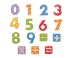 Literacy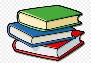 HWB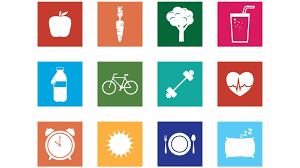 Other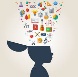 Education CityTry some numeracy activities in the Numeracy Folder.Education CityTry some literacy activities in the Literacy Folder.P.ETake part in Joe Wicks (see our class blog for link)School Values Task (2 week task)Article 15 – Right to AssociationSee attachment on blog.Number TalksCan you try a Number Talk each day? Practice multiplication strategies, i.e.6 x 18, 7 x 306, 32 x 149PipWatch the short film about Pip and answer the comprehension questions.Link attached.All about meFill out the sheet or make your own, email me, and I will pass on to your new teacher.Update your own e-portfolio.Upload any work you have completed that you wish to share by 12 noon on Friday.SumdogCan you complete this week’s challenges?The Dog Walking ConsortiumListen to chapters 11 - end of the story using the link below.Outdoor LearningTry some of the activities when out walking or in your own grounds. STEMTry one of the activities from the booklet attached on blog. I like the one about creating your own game.NumeracySee below for this week’s tasks.GrammarChoose the appropriate grammar sheet from below. Try part or all of the tasks.Global CitizenshipSee some activities attached below.BBC BitesizeAccess the site for a wide range of activities for all curricular areas.ihttps://www.bbc.co.uk/bitesize/dailylessons